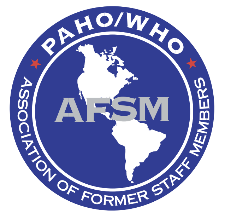 ASSOCIATION OF FORMER PAHO/WHO STAFF MEMBERS (AFSM)Registration Form Would you like your name, address, telephone, fax and E-mail to be published in the AFSM Directory? Yes  No Please do not include the following items in the Directory: DUES: Lifetime membership US $150.00 I am enclosing check #   Payable to AFSMSignature/Name: 				 Date:			If you have an account in the PAHO/WHO Federal Credit Union, you may request them to make a transfer from your account to the AFSM account. Send the registration form to Ms. Hortensia Saginorvia email afsmpaho@gmail.com  with the information of the amount and date of the transfer. Or by mail to:AFSM / Ms. Hortensia Saginor  c/o Pan American Health Organization525 23rd Street,Washington, D. C. 20037, USA Last Name: First Name: Address: City:State: Zip Code: Country: Home Phone: Cell Phone: Fax:  E-mail:   